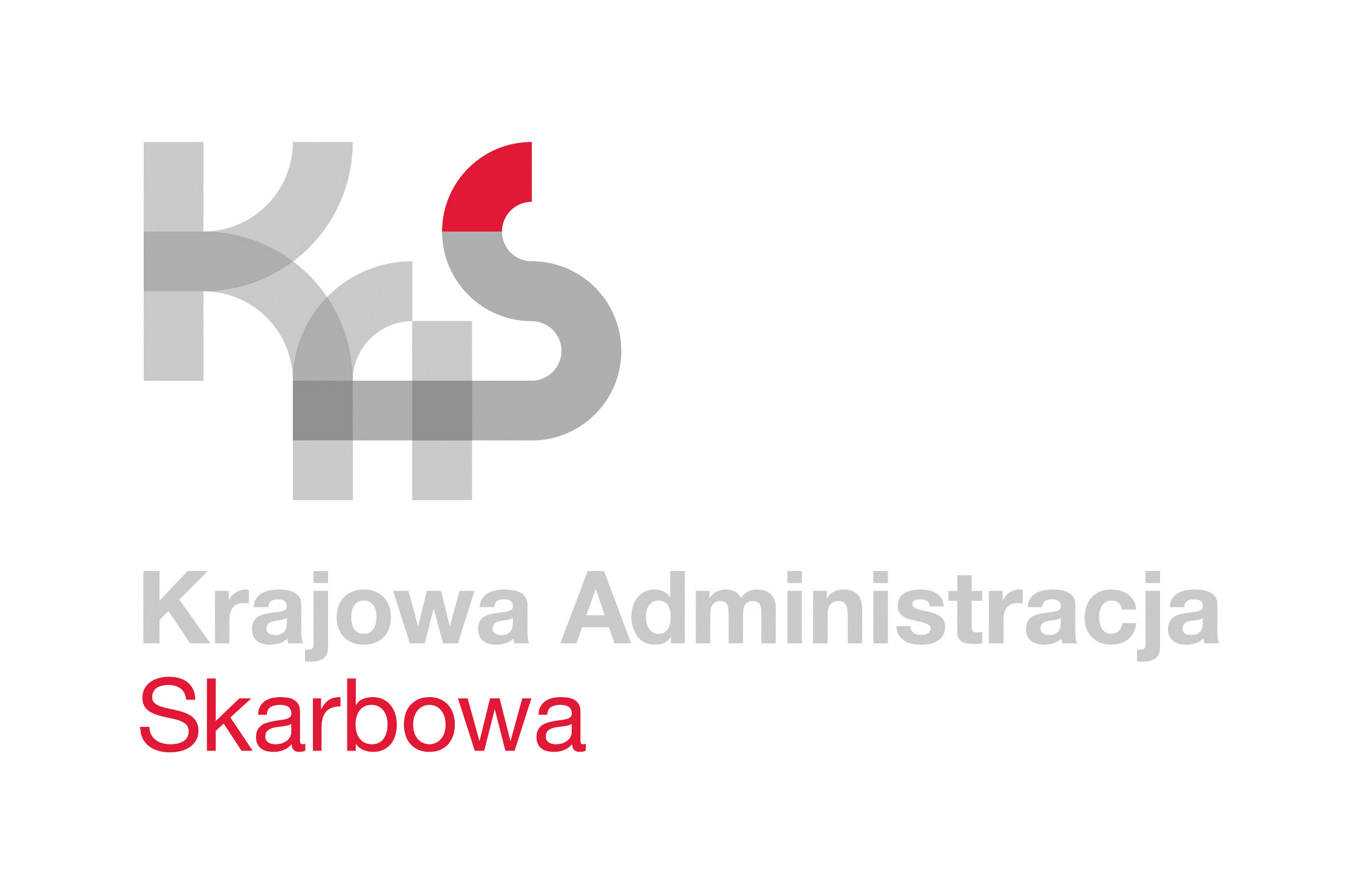 IZBA ADMINISTRACJI SKARBOWEJ 
W ŁODZI                    Łódź, 26 maja 2022 rokuUNP:                   1001-22-057893Sprawa:              Postępowanie – usługa konserwacji SSWiN 
                             i monitoringu                Znak sprawy:    1001-ILN-1.261.5.2022Kontakt:             Emilia Kowalska - starszy inspektor
                            tel. 42 28 99 765
                            e-mail: emilia.kowalska3@mf.gov.pl                                                                   Informacja o wyborze ofertyIzba Administracji Skarbowej w Łodzi informuje, iż w postępowaniu o udzielenie zamówienia publicznego, którego przedmiotem jest usługa:przeglądów i konserwacji instalacji:systemu włamania i napadu oraz systemu monitoringu,systemu sygnalizacji alarmu pożaru, w tym badanie czujek dymu, przegląd klap oddymiania/okien oddymiających oraz oświetlenia ewakuacyjnego, napraw uszkodzeń, usuwania niesprawności i skutków awarii stwierdzonych podczas wykonywania przeglądów i konserwacji oraz wynikłych w czasie obowiązywania umowy - w zakresie instalacji:systemu włamania i napadu oraz systemu monitoringu,systemu sygnalizacji alarmu pożaru, w tym badanie czujek dymu, przegląd klap oddymiania/okien oddymiających oraz oświetlenia ewakuacyjnego,prowadzonym z wyłączeniem przepisów ustawy z dnia  11 września 2019 r. Prawo zamówień publicznych (t.j. Dz. U. z 2021 r., poz. 1129 ze zm.), ponieważ wartość przedmiotowego zamówienia nie przekracza kwoty 130 000,00 złotych, ofertę złożył 
nw. Wykonawca:Kryterium wyboru oferty jest cena 100%.W postępowaniu wybrano ofertę złożoną przez Firmę: P.P.H.U. ELEKTRA-KL s.c., 90-138 Łódź, ul. G. Narutowicza 77. Wykonawca spełnił wszystkie warunki przedmiotowego zamówienia.Na oryginale podpisałZ upoważnienia 
Dyrektora Izby Administracji Skarbowej w ŁodziNaczelnik WydziałuŁukasz WójcikLp.Nazwa WykonawcyCena brutto wskazana 
w formularzu ofertowym Ocena punktowa1P.P.H.U. ELEKTRA-KL s.c.90-138 Łódźul. G. Narutowicza 77e-mail: lech.bochenski@gmail.com119 997,00 zł100